SunMonTueWedThuFriSat1St. Vincent de Paul9:30 – 11:30 am2CCD CLASSES6pm-7:30pm3St. Vincent de Paul9:30 – 11:30amCombined Meeting with Holy Family Pastoral Council and Building & Finance Council in Room 2 at 7p.m.4  HOLY HOUR @ 7pm in the Church5Men’s Ministry Rm #2 @ 7:30 amCCD 1ST Communion Practice at 1pmRancher Plate  11:00AM- 2 PMReconciliation in Church @ 5-5:45pm6  Breakfast- Prayer GroupCCD - 8:30am-11:45amCoronation of Blessed Virgin Mother before the 9:30 a.m. TEEN ACTS MEETING AT 1:30 PM TO 3:30  PM7    Youth Ministry6:30 pm Classroom #38     St. Vincentde Paul9:30 – 11:30 amFaith Sharing7pm in Classroom# 19     CCD CLASSES6pm-7:30pmFestival Fundraising Committee Meeting 6pm-in Parish Hall10   St. Vincent de Paul9:30 – 11:30am11   Mother’sDay Dinner Hosted by Ministry of the Holy Family7pm Parish Hall12   Men’s Ministry Rm #2 7:30a.m.Women’s Fellowship Rm#1 @ 7:30amCCD FIRST HOLY COMMUNION AT 1 P.M.HALL RENTAL13            No Breakfast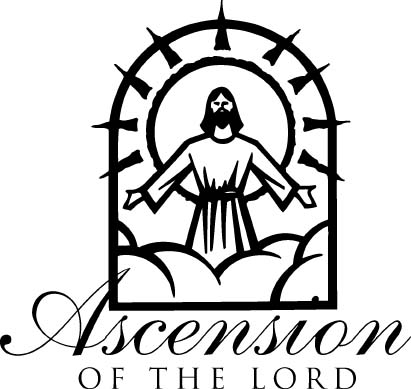 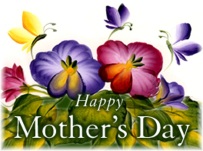 14TEEN ACTS MEETING AT 1:30 PM TO 3:30  PM15St. Vincent de Paul9:30 – 11:30 am16     Last  Wednesday CCD CLASSES6pm-7:30pm17St. Vincent de Paul9:30 – 11:30am1819Men’s Ministry Rm #2 7:30amACTS DAY RETREAT7:30-4pmReconciliation inChurch at 5-5:45 pmTeen ACTS day retreat8:30am-3:30pm20   Breakfast-St. VincentLast Day-CCD CLASSES8:30am-11:45amActividades MarianasMeeting at 9:30am in the Parish HallTEEN ACTS MEETING AT 1:30 PM TO 3:30  PM21Youth Ministry6:30 pm Classroom #322St. Vincent de Paul9:30 – 11:30 amWomen of the WellAt 6:30pm-Classroom# 12324St. Vincent de Paul9:30am-11:30am25Men’s Ministry Rm #2 7:30amWomen’s Fellowship Rm#1 @ 7:30am26Men’s Ministry Rm #2 7:30amWomen’s Fellowship Rm#1 @ 7:30amReconciliation in Church at 5-5:45pmHALL RENTAL27           No BreakfastACTS CORE & COMMUNITY MEETING AT 1:30P  ROOM 128293031